Тема 34. Звук и буква Й1.Рассмотри картинки. Назови последний звук в словах. 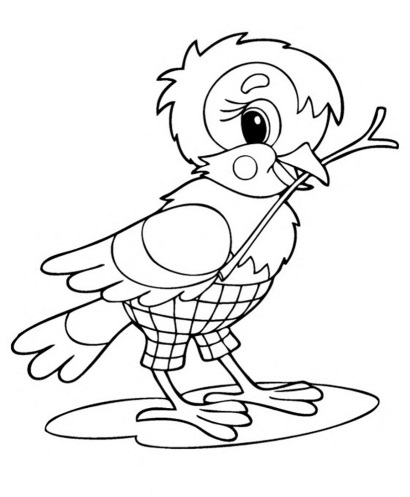 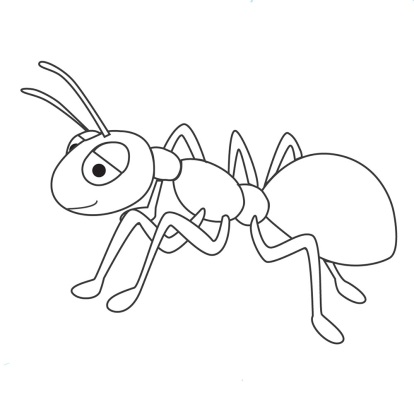 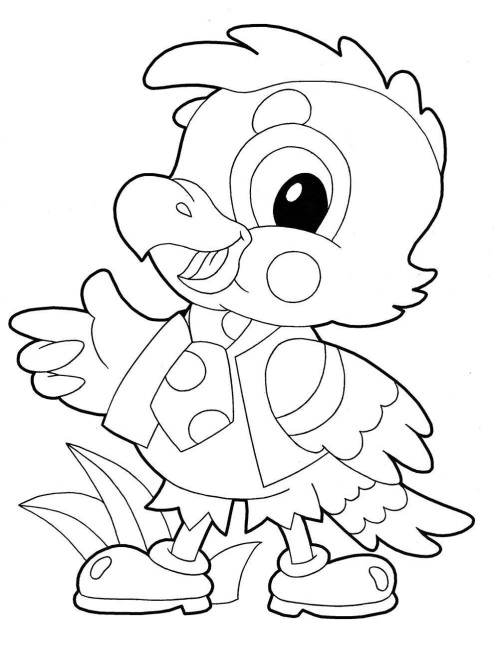 2.Напиши букву «Й» в пустых квадратах и прочитай   слова.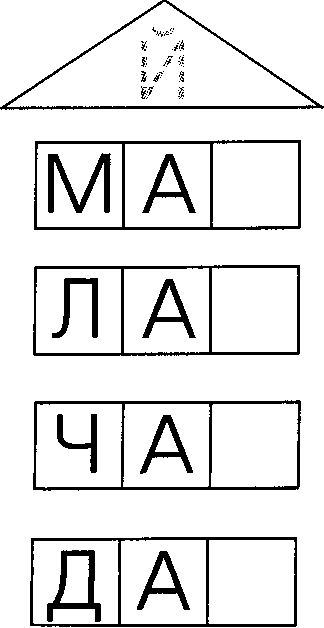 3.Напиши названия предметов сначала     буквами, а затем знаками (гласные – красным цветом, твердые согласные – синим цветом, мягкие согласные – зеленым цветом)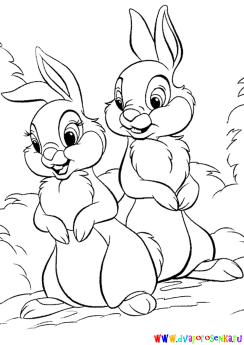 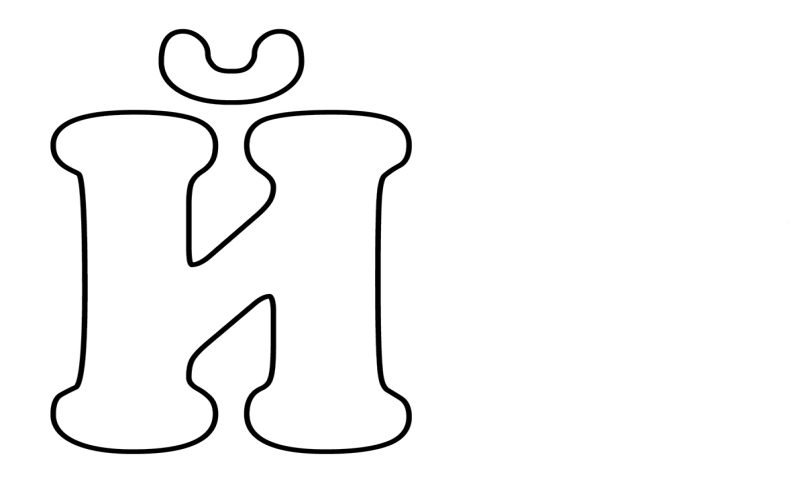 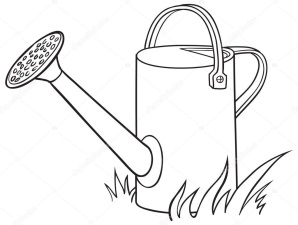 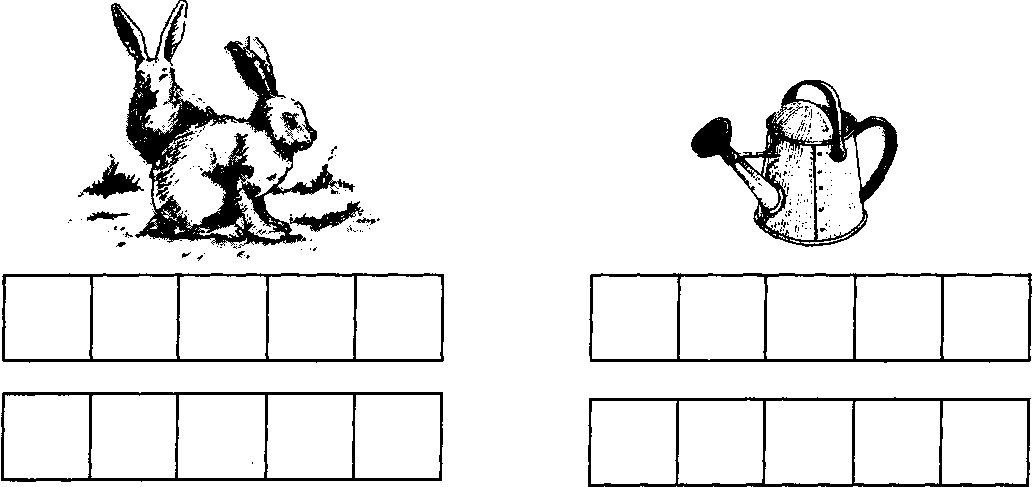  4.Найди на картинке буквы Й, которые написаны    правильно и обведи их.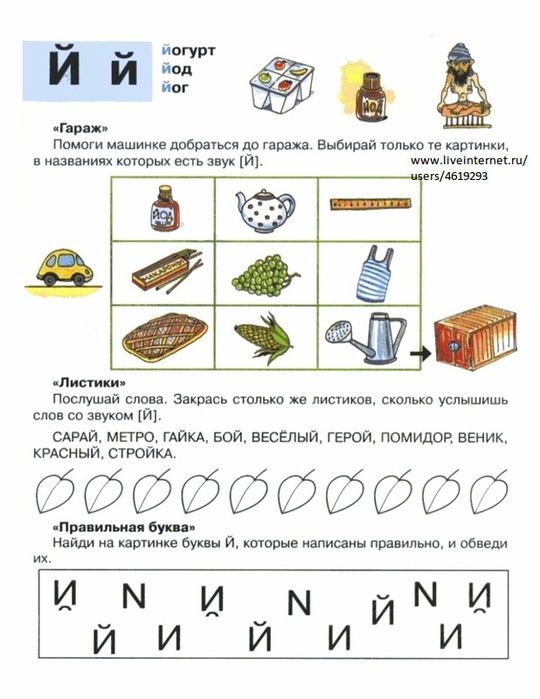 	      5. Рассмотри картинки. Определи, где находится 	буква 		     Й в словах  - в начале, середине, конце. 	Соедини        			     картинку с 	нужной схемой.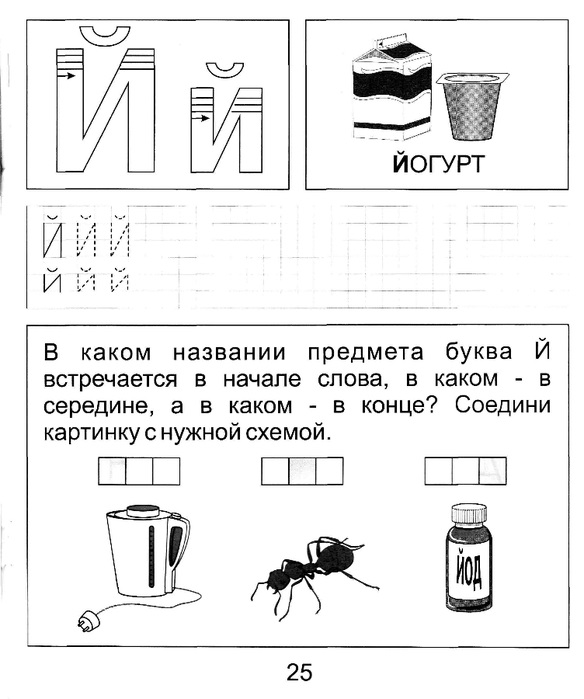 